Vinteraktivitetsdagen 2017Tirsdag 21. mars er det vinteraktivitetsdag i barnehagen. De som har, og som klarer å gå på ski alene, tar med seg ski og staver. Vi lager en aktivitetsløype ute på jordet.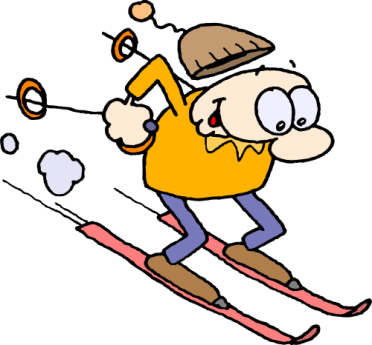 For de som ikke har med ski, blir det akeaktivitet ute i barnehagen.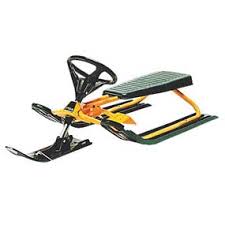 Det blir pølsekiosk i verandadøra.Premieutdeling blir det også!